Об итогах проведения районного конкурса агитбригад                                                                                  ЮИД  «Вместе за безопасность дорожного движения»                                                                                                              В целях реализации государственной программы Липецкой области «Обеспечение общественной безопасности населения на территории Липецкой области», снижения уровня детского дорожно-транспортного травматизма, пропаганды среди школьников правил дорожного движения, воспитания  законопослушных участников дорожного движения, выявления лучших агитационных бригад  юных инспекторов движения был проведён  районный конкурс агитбригад  ЮИД  «Вместе за безопасность дорожного движения».                                                                                                                                                                   В районном конкурсе приняли участие агитбригады ЮИД  из 11 ОУ города и района: ЦРТДЮ, гимназия №3, школы  №4, 7, 9, д.Кубань, с.Плеханово, с.Синявка, с.Сошки, п.свх.Песковатский, с.Б.Самовец. На основании протокола и рабочих материалов районного конкурса агитбригад ЮИДПРИКАЗЫВАЮ:1. Признать победителями и наградить грамотами  отдела образования следующих  участников конкурса:1 место - агитбригада ЮИД МБУ ДО ЦРТДЮ,                                                                                                  - агитбригада ЮИД МБОУ СОШ №4;                                                                                                                                                                                                                          2 место - агитбригада ЮИД МБОУ НОШ №7;	3 место - агитбригада ЮИД МБОУ СОШ №9,                                                                                                   - агитбригада ЮИД МБОУ СОШ д.Кубань.2.Указать на недостаточно серьёзный подход в вопросах пропаганды среди школьников правил дорожного движения,  слабую организацию деятельности  агитбригад  ЮИД   общеобразовательным организациям, не принявшим участие в районном конкурсе агитбригад ЮИД  «Вместе за безопасность дорожного движения».                                                                                               Начальник отдела образования                                                                                    А.Ю. Васильева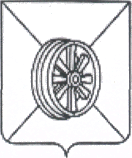     АДМИНИСТРАЦИЯ  ГРЯЗИНСКОГО  РАЙОНАОТДЕЛ    ОБРАЗОВАНИЯП Р И К А З  от 23.04.2019 г.                                           № 398                                                              г. Грязи